Α. Γράψτε σε μία παράγραφο με 5 προτάσεις πώς περνάτε συνήθως μένοντας σπίτι, τις μέρες του κορωνοϊού. Γράψτε από μία πρόταση με το καθένα: always, often, sometimes, rarely, neverΑρχίστε έτσι: On Coronavirus days, I always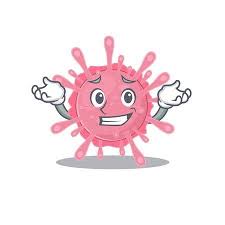 Β. Find the questions: 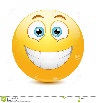 1.   Did he work as an actor?Yes, he worked as an actor.2. Yes, he moved to Spain.3.No, they didn’t paint pictures.4. WhatShe brought soft drinks for the party.  5.Yes, I was very hungry.                                                                                                                     